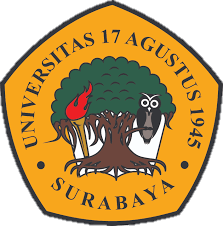 LEMBAR MONITORING DAN EVALUASIBKP MBKMUNIVERSITAS 17 AGUSTUS 1945 SURABAYABKP MBKM………….Identitas Aktivitas Pembelajaran Luar Program StudiIdentitas Aktivitas Pembelajaran Luar Program StudiIdentitas Aktivitas Pembelajaran Luar Program StudiIdentitas Aktivitas Pembelajaran Luar Program StudiNama ProgramBentuk Kegiatan PembelajaranPertukaran Mahasiswa, Magang/Praktik Kerja, Asistensi Mengajar di Satuan Pendidikan, Penelitian/Riset, Proyek Kemanusiaan, Kegiatan Wirausaha, Studi/Proyek Independen, atau Membangun Desa/Kuliah Kerja TematikPertukaran Mahasiswa, Magang/Praktik Kerja, Asistensi Mengajar di Satuan Pendidikan, Penelitian/Riset, Proyek Kemanusiaan, Kegiatan Wirausaha, Studi/Proyek Independen, atau Membangun Desa/Kuliah Kerja TematikPertukaran Mahasiswa, Magang/Praktik Kerja, Asistensi Mengajar di Satuan Pendidikan, Penelitian/Riset, Proyek Kemanusiaan, Kegiatan Wirausaha, Studi/Proyek Independen, atau Membangun Desa/Kuliah Kerja TematikFakultasProgram StudiSemester/Tahun AkademikBobot penyetaraan beban pembelajaran….. SKSInstitusi tempat kegiatanDurasi pelaksanaan….. bulanNama PesertaNBIKomponenKriteria PenilaianNilai Pembimbing Internal (0-100)Bobot (%)Nilai x BobotTotal NilaiA. PengetahuanB. Capaian Pembelajaran LulusanTotal Bobot A dan B 100%Total Bobot A dan B 100%Total Bobot A dan B 100%100%Grand MeanGrand MeanGrand MeanGrand Mean=EVERAGEPembimbing InternalKetua Program StudiMengetahui,Dekan/Wakil Dekan 1Tanda tanganTanda tanganTanda tanganNAMANAMANAMALEMBAR MONITORING DAN EVALUASIBKP MBKMUNIVERSITAS 17 AGUSTUS 1945 SURABAYABKP MBKM………….Identitas Aktivitas Pembelajaran Luar Program StudiIdentitas Aktivitas Pembelajaran Luar Program StudiIdentitas Aktivitas Pembelajaran Luar Program StudiIdentitas Aktivitas Pembelajaran Luar Program StudiNama ProgramBentuk Kegiatan PembelajaranPertukaran Mahasiswa, Magang/Praktik Kerja, Asistensi Mengajar di Satuan Pendidikan, Penelitian/Riset, Proyek Kemanusiaan, Kegiatan Wirausaha, Studi/Proyek Independen, atau Membangun Desa/Kuliah Kerja TematikPertukaran Mahasiswa, Magang/Praktik Kerja, Asistensi Mengajar di Satuan Pendidikan, Penelitian/Riset, Proyek Kemanusiaan, Kegiatan Wirausaha, Studi/Proyek Independen, atau Membangun Desa/Kuliah Kerja TematikPertukaran Mahasiswa, Magang/Praktik Kerja, Asistensi Mengajar di Satuan Pendidikan, Penelitian/Riset, Proyek Kemanusiaan, Kegiatan Wirausaha, Studi/Proyek Independen, atau Membangun Desa/Kuliah Kerja TematikFakultasProgram StudiSemester/Tahun AkademikBobot penyetaraan beban pembelajaran….. SKSInstitusi tempat kegiatanDurasi pelaksanaan….. bulanNama PesertaNBIKomponenKriteria PenilaianNilai Pembimbing Eksternal (0-100)Bobot (%)Nilai x BobotTotal NilaiA. SikapB. KeterampilanTotal Bobot A dan B 100%Total Bobot A dan B 100%Total Bobot A dan B 100%100%Grand MeanGrand MeanGrand MeanGrand Mean=EVERAGEPembimbing EksternalKetua Program StudiMengetahuiDekan/Wakil Dekan 1Tanda tanganTanda tanganTanda tanganNAMANAMANAMA